MSc/PG Dip/PG Cert Management Science and Operational ResearchProgramme Specification 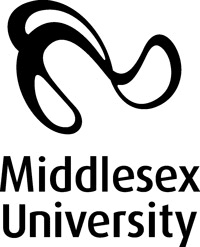 Please note programme specifications provide a concise summary of the main features of the programme and the learning outcomes that a typical student might reasonably be expected to achieve if s/he takes full advantage of the learning opportunities that are provided.  More detailed information about the programme can be found in the student programme handbook and the University Regulations.Curriculum mapThis section shows the highest level at which programme outcomes are to be achieved by all graduates, and maps programme learning outcomes against the modules in which they are assessed.Programme learning outcomes1. Programme title1. Programme titleManagement Science and Operational ResearchManagement Science and Operational Research2. Awarding institution 2. Awarding institution Middlesex UniversityMiddlesex University3. Teaching institution 3. Teaching institution Middlesex UniversityMiddlesex University4. Programme accredited by 4. Programme accredited by 5. Final qualification 5. Final qualification Master of Science Postgraduate DiplomaPostgraduate CertificateMaster of Science Postgraduate DiplomaPostgraduate Certificate6. Academic year6. Academic year2011/20122011/20127. Language of study7. Language of studyEnglishEnglish8. Mode of study8. Mode of studyFull Time/Part TimeFull Time/Part Time9. Criteria for admission to the programme9. Criteria for admission to the programme9. Criteria for admission to the programme9. Criteria for admission to the programmeUK undergraduate degree or equivalent with a minimum of lower second in a subject area with a high quantitative content including but not limited to Mathematical Sciences, Physical Sciences, Computer Sciences, Engineering, Economics, Finance; or a suitable professional qualification with evidence of quantitative abilityGood command of the English language, as evidenced by a score of at least 6.5 on the IELTS test or recognised equivalent.Candidates not meeting these requirements may, in exceptional cases, be considered for admission where there is strong evidence of supporting education or experience.  All such cases will be at the discretion of the programme admissions team.UK undergraduate degree or equivalent with a minimum of lower second in a subject area with a high quantitative content including but not limited to Mathematical Sciences, Physical Sciences, Computer Sciences, Engineering, Economics, Finance; or a suitable professional qualification with evidence of quantitative abilityGood command of the English language, as evidenced by a score of at least 6.5 on the IELTS test or recognised equivalent.Candidates not meeting these requirements may, in exceptional cases, be considered for admission where there is strong evidence of supporting education or experience.  All such cases will be at the discretion of the programme admissions team.UK undergraduate degree or equivalent with a minimum of lower second in a subject area with a high quantitative content including but not limited to Mathematical Sciences, Physical Sciences, Computer Sciences, Engineering, Economics, Finance; or a suitable professional qualification with evidence of quantitative abilityGood command of the English language, as evidenced by a score of at least 6.5 on the IELTS test or recognised equivalent.Candidates not meeting these requirements may, in exceptional cases, be considered for admission where there is strong evidence of supporting education or experience.  All such cases will be at the discretion of the programme admissions team.UK undergraduate degree or equivalent with a minimum of lower second in a subject area with a high quantitative content including but not limited to Mathematical Sciences, Physical Sciences, Computer Sciences, Engineering, Economics, Finance; or a suitable professional qualification with evidence of quantitative abilityGood command of the English language, as evidenced by a score of at least 6.5 on the IELTS test or recognised equivalent.Candidates not meeting these requirements may, in exceptional cases, be considered for admission where there is strong evidence of supporting education or experience.  All such cases will be at the discretion of the programme admissions team.10. Aims of the programme10. Aims of the programme10. Aims of the programme10. Aims of the programmeThe following programme aims have been developed with reference to QAA Subject Benchmarks for Mathematics, statistics and operational research, and Business and management. The programme aims to:provide students with thorough grounding in fundamental concepts, techniques and tools of management science, operational research and operations management;develop advanced skills in quantitative and statistical analysis and critical evaluation;develop students’ knowledge and understanding of the practical applications of analytical methods;develop students’ decision-making and problem solving abilities in an organisational and operational context.The following programme aims have been developed with reference to QAA Subject Benchmarks for Mathematics, statistics and operational research, and Business and management. The programme aims to:provide students with thorough grounding in fundamental concepts, techniques and tools of management science, operational research and operations management;develop advanced skills in quantitative and statistical analysis and critical evaluation;develop students’ knowledge and understanding of the practical applications of analytical methods;develop students’ decision-making and problem solving abilities in an organisational and operational context.The following programme aims have been developed with reference to QAA Subject Benchmarks for Mathematics, statistics and operational research, and Business and management. The programme aims to:provide students with thorough grounding in fundamental concepts, techniques and tools of management science, operational research and operations management;develop advanced skills in quantitative and statistical analysis and critical evaluation;develop students’ knowledge and understanding of the practical applications of analytical methods;develop students’ decision-making and problem solving abilities in an organisational and operational context.The following programme aims have been developed with reference to QAA Subject Benchmarks for Mathematics, statistics and operational research, and Business and management. The programme aims to:provide students with thorough grounding in fundamental concepts, techniques and tools of management science, operational research and operations management;develop advanced skills in quantitative and statistical analysis and critical evaluation;develop students’ knowledge and understanding of the practical applications of analytical methods;develop students’ decision-making and problem solving abilities in an organisational and operational context.11. Programme outcomes11. Programme outcomes11. Programme outcomes11. Programme outcomesA. Knowledge and understandingOn completion of this programme the successful student will have knowledge and understanding of :key concepts, techniques and tools in management science, operational research and operations managementcurrent theory and practice of key analytical methods in managerial decision-making and problem solvingthe capabilities and limitations of statistical, operational research and simulation techniquesthe role of management science and operational research in business and industrymethods, techniques and theoretical perspectives deployed in management science research and scholarshipA. Knowledge and understandingOn completion of this programme the successful student will have knowledge and understanding of :key concepts, techniques and tools in management science, operational research and operations managementcurrent theory and practice of key analytical methods in managerial decision-making and problem solvingthe capabilities and limitations of statistical, operational research and simulation techniquesthe role of management science and operational research in business and industrymethods, techniques and theoretical perspectives deployed in management science research and scholarshipTeaching/learning methodsStudents develop knowledge and understanding towards the specified outcomes through a combination of lectures, directed reading, independent study, case studies, group work, coursework, electronic and online learning methods, facilitated discussion, guest speakers and individual and group research.Assessment methodsStudents’ knowledge and understanding is assessed by a combination of individual and group coursework, presentations, examinations and individual project work.Teaching/learning methodsStudents develop knowledge and understanding towards the specified outcomes through a combination of lectures, directed reading, independent study, case studies, group work, coursework, electronic and online learning methods, facilitated discussion, guest speakers and individual and group research.Assessment methodsStudents’ knowledge and understanding is assessed by a combination of individual and group coursework, presentations, examinations and individual project work.B. Cognitive (thinking) skillsOn completion of this programme the successful student will be able to:critically evaluate management science, operational research and operations management concepts, theories, models and techniquesselect and apply appropriate operational research models and tools for real world problems and critically evaluate their impact for business and industrysynthesise information from multiple sources, evaluate options and reach justifiable conclusions in relation to managerial problem solving and decision-makinganalyse and develop analytical techniques and tools for organisational and operational problem solvingB. Cognitive (thinking) skillsOn completion of this programme the successful student will be able to:critically evaluate management science, operational research and operations management concepts, theories, models and techniquesselect and apply appropriate operational research models and tools for real world problems and critically evaluate their impact for business and industrysynthesise information from multiple sources, evaluate options and reach justifiable conclusions in relation to managerial problem solving and decision-makinganalyse and develop analytical techniques and tools for organisational and operational problem solvingTeaching/learning methodsStudents develop their cognitive skills through a combination of lecturers, directed reading, independent study, case studies, group work, coursework, electronic and online learning methods, facilitated discussion, guest speakers and individual and group research. Analyses and critical thinking are strengthened through seminar participation and independent study. Formative and post-assessment feedback is provided on all assessed coursework.AssessmentStudents’ cognitive skills are assessed by a combination of individual and group coursework, presentations, examinations and dissertation.Teaching/learning methodsStudents develop their cognitive skills through a combination of lecturers, directed reading, independent study, case studies, group work, coursework, electronic and online learning methods, facilitated discussion, guest speakers and individual and group research. Analyses and critical thinking are strengthened through seminar participation and independent study. Formative and post-assessment feedback is provided on all assessed coursework.AssessmentStudents’ cognitive skills are assessed by a combination of individual and group coursework, presentations, examinations and dissertation.C. Practical skillsOn completion of the programme the successful student will be able to:formulate, analyse and solve practical organisational and operational problems using appropriate analytical, numerical and computational techniqueseffectively organise, present and interpret quantitative information and results of statistical analysesmake effective managerial decision to improve organisational performancedeploy a range of communication and interpersonal skillsundertake substantial research in the context of management science and operational researchC. Practical skillsOn completion of the programme the successful student will be able to:formulate, analyse and solve practical organisational and operational problems using appropriate analytical, numerical and computational techniqueseffectively organise, present and interpret quantitative information and results of statistical analysesmake effective managerial decision to improve organisational performancedeploy a range of communication and interpersonal skillsundertake substantial research in the context of management science and operational researchTeaching/learning methodsStudents learn practical skills through participation in workshops, seminars, guided discussions, individual and group coursework, independent study and research methods training.AssessmentStudents’ practical skills are assessed by individual and group coursework, presentations, lab coursework, examination and dissertation.Teaching/learning methodsStudents learn practical skills through participation in workshops, seminars, guided discussions, individual and group coursework, independent study and research methods training.AssessmentStudents’ practical skills are assessed by individual and group coursework, presentations, lab coursework, examination and dissertation.D. Graduate skillsOn completion of the programme the successful student will be able to:deploy a range of analytical, numerical and computational toolsevaluate complex material and use it both orally and in writing in the pursuit of both analysis and argumentexercise critical judgment in the development of hypothesis or in analysing flaws in reasoningappreciate how to apply management science concepts to work settings.demonstrate self-direction and originality in tackling problems and communicate solutions and conclusions to a critical audience.D. Graduate skillsOn completion of the programme the successful student will be able to:deploy a range of analytical, numerical and computational toolsevaluate complex material and use it both orally and in writing in the pursuit of both analysis and argumentexercise critical judgment in the development of hypothesis or in analysing flaws in reasoningappreciate how to apply management science concepts to work settings.demonstrate self-direction and originality in tackling problems and communicate solutions and conclusions to a critical audience.Teaching/learning methodsStudents are taught these skills when discussing issues in class and workshops and when preparing oral or written materials. Students are required to manage their own time in order to prepare for class and submit coursework by specified deadlines.Assessment: Students are assessed formatively through feedback on oral communication in class and workshop discussions and summative through the coursework assignments, the research proposal and dissertation.Teaching/learning methodsStudents are taught these skills when discussing issues in class and workshops and when preparing oral or written materials. Students are required to manage their own time in order to prepare for class and submit coursework by specified deadlines.Assessment: Students are assessed formatively through feedback on oral communication in class and workshop discussions and summative through the coursework assignments, the research proposal and dissertation.12. Programme structure (levels, modules, credits and progression requirements)12. Programme structure (levels, modules, credits and progression requirements)12. Programme structure (levels, modules, credits and progression requirements)12. Programme structure (levels, modules, credits and progression requirements)12. 1 Overall structure of the programme12. 1 Overall structure of the programme12. 1 Overall structure of the programme12. 1 Overall structure of the programmeMSc Management Science and Operational ResearchCompulsory ModulesMGT4002 - Operations Management (30 credits)STX4008 - Operational Research Methods (30 credits)MGT4004 - Decision Modelling and Simulation (30 credits)MGT4006 - Management Science Dissertation (60 credits)Optional modulesChoose one from the following:MGT4127 – Managing Projects (30 credits)STX4010 - Advanced Operational Research (30 credits)PRS4604 - Risk Management Techniques (30 credits)PG Diploma Management Science and Operational ResearchCompulsory ModulesMGT4002 - Operations Management (30 credits)STX4008 - Operational Research Methods (30 credits)MGT4004 - Decision Modelling and Simulation (30 credits)Optional modulesChoose one from the following:MGT4127 – Managing Projects (30 credits)STX4010 - Advanced Operational Research (30 credits)PRS4604 - Risk Management Techniques (30 credits)PG Certificate Management Science and Operational ResearchCompulsory ModulesMGT4002 - Operations Management (30 credits)STX4008 - Operational Research Methods (30 credits)MSc Management Science and Operational ResearchCompulsory ModulesMGT4002 - Operations Management (30 credits)STX4008 - Operational Research Methods (30 credits)MGT4004 - Decision Modelling and Simulation (30 credits)MGT4006 - Management Science Dissertation (60 credits)Optional modulesChoose one from the following:MGT4127 – Managing Projects (30 credits)STX4010 - Advanced Operational Research (30 credits)PRS4604 - Risk Management Techniques (30 credits)PG Diploma Management Science and Operational ResearchCompulsory ModulesMGT4002 - Operations Management (30 credits)STX4008 - Operational Research Methods (30 credits)MGT4004 - Decision Modelling and Simulation (30 credits)Optional modulesChoose one from the following:MGT4127 – Managing Projects (30 credits)STX4010 - Advanced Operational Research (30 credits)PRS4604 - Risk Management Techniques (30 credits)PG Certificate Management Science and Operational ResearchCompulsory ModulesMGT4002 - Operations Management (30 credits)STX4008 - Operational Research Methods (30 credits)MSc Management Science and Operational ResearchCompulsory ModulesMGT4002 - Operations Management (30 credits)STX4008 - Operational Research Methods (30 credits)MGT4004 - Decision Modelling and Simulation (30 credits)MGT4006 - Management Science Dissertation (60 credits)Optional modulesChoose one from the following:MGT4127 – Managing Projects (30 credits)STX4010 - Advanced Operational Research (30 credits)PRS4604 - Risk Management Techniques (30 credits)PG Diploma Management Science and Operational ResearchCompulsory ModulesMGT4002 - Operations Management (30 credits)STX4008 - Operational Research Methods (30 credits)MGT4004 - Decision Modelling and Simulation (30 credits)Optional modulesChoose one from the following:MGT4127 – Managing Projects (30 credits)STX4010 - Advanced Operational Research (30 credits)PRS4604 - Risk Management Techniques (30 credits)PG Certificate Management Science and Operational ResearchCompulsory ModulesMGT4002 - Operations Management (30 credits)STX4008 - Operational Research Methods (30 credits)MSc Management Science and Operational ResearchCompulsory ModulesMGT4002 - Operations Management (30 credits)STX4008 - Operational Research Methods (30 credits)MGT4004 - Decision Modelling and Simulation (30 credits)MGT4006 - Management Science Dissertation (60 credits)Optional modulesChoose one from the following:MGT4127 – Managing Projects (30 credits)STX4010 - Advanced Operational Research (30 credits)PRS4604 - Risk Management Techniques (30 credits)PG Diploma Management Science and Operational ResearchCompulsory ModulesMGT4002 - Operations Management (30 credits)STX4008 - Operational Research Methods (30 credits)MGT4004 - Decision Modelling and Simulation (30 credits)Optional modulesChoose one from the following:MGT4127 – Managing Projects (30 credits)STX4010 - Advanced Operational Research (30 credits)PRS4604 - Risk Management Techniques (30 credits)PG Certificate Management Science and Operational ResearchCompulsory ModulesMGT4002 - Operations Management (30 credits)STX4008 - Operational Research Methods (30 credits)12.2 Levels and modules Starting in academic year 2010/11 the University is changing the way it references modules to state the level of study in which these are delivered. This is to comply with the national Framework for Higher Education Qualifications. This implementation will be a gradual process whilst records are updated. Therefore the old coding is bracketed below.12.2 Levels and modules Starting in academic year 2010/11 the University is changing the way it references modules to state the level of study in which these are delivered. This is to comply with the national Framework for Higher Education Qualifications. This implementation will be a gradual process whilst records are updated. Therefore the old coding is bracketed below.12.2 Levels and modules Starting in academic year 2010/11 the University is changing the way it references modules to state the level of study in which these are delivered. This is to comply with the national Framework for Higher Education Qualifications. This implementation will be a gradual process whilst records are updated. Therefore the old coding is bracketed below.12.2 Levels and modules Starting in academic year 2010/11 the University is changing the way it references modules to state the level of study in which these are delivered. This is to comply with the national Framework for Higher Education Qualifications. This implementation will be a gradual process whilst records are updated. Therefore the old coding is bracketed below.Level 7Level 7Level 7Level 7COMPULSORYOPTIONAL OPTIONAL PROGRESSION REQUIREMENTSStudents must take all of the following:MGT4002STX4008MGT4004MGT4006Students must also choose at least one from the following:MGT4127STX4010PRS4604Students must also choose at least one from the following:MGT4127STX4010PRS4604Students are normally required to complete taught modules before progressing onto the dissertation.12.3 Non-compensatable modules (note statement in 12.2 regarding FHEQ levels)12.3 Non-compensatable modules (note statement in 12.2 regarding FHEQ levels)12.3 Non-compensatable modules (note statement in 12.2 regarding FHEQ levels)Module levelModule codeModule code7MGT4006MGT400613. A curriculum map relating learning outcomes to modules	13. A curriculum map relating learning outcomes to modules	13. A curriculum map relating learning outcomes to modules	See Curriculum Map attached.See Curriculum Map attached.See Curriculum Map attached.14. Information about assessment regulations14. Information about assessment regulations14. Information about assessment regulationsAssessment regulations will follow the University’s general regulations for postgraduate programmes.Assessment regulations will follow the University’s general regulations for postgraduate programmes.Assessment regulations will follow the University’s general regulations for postgraduate programmes.15. Placement opportunities, requirements and support (if applicable)15. Placement opportunities, requirements and support (if applicable)15. Placement opportunities, requirements and support (if applicable)N/AN/AN/A16. Future careers (if applicable)16. Future careers (if applicable)16. Future careers (if applicable)The programme develops students’ knowledge, skills and capabilities to an advanced level in management science and operational research preparing them for managerial positions in a variety of public and private sector organisations.  As a result of the enhancement of students’ independent problem-solving and decision-making abilities during the programme, graduates are also better equipped for entrepreneurial activity.For students who have taken a career break in order to pursue this programme of study, will enhance opportunities for career progression.The programme develops students’ knowledge, skills and capabilities to an advanced level in management science and operational research preparing them for managerial positions in a variety of public and private sector organisations.  As a result of the enhancement of students’ independent problem-solving and decision-making abilities during the programme, graduates are also better equipped for entrepreneurial activity.For students who have taken a career break in order to pursue this programme of study, will enhance opportunities for career progression.The programme develops students’ knowledge, skills and capabilities to an advanced level in management science and operational research preparing them for managerial positions in a variety of public and private sector organisations.  As a result of the enhancement of students’ independent problem-solving and decision-making abilities during the programme, graduates are also better equipped for entrepreneurial activity.For students who have taken a career break in order to pursue this programme of study, will enhance opportunities for career progression.17. Particular support for learning (if applicable)17. Particular support for learning (if applicable)17. Particular support for learning (if applicable)Induction programmeFull Programme and Module Handbooks (also available on-line)Module information and learning/support material on OasisPlus virtual learning environmentLibrary and learning centre resources with extensive on-line facilitiesPostgraduate room in Sheppard LibraryIn-module and on-programme guest lecturersEnglish Language and Learning Support in Sheppard LibraryDesignated ‘office hours’ for drop-by guidance and other one-to-one meetings at appropriate points with teaching staffInduction programmeFull Programme and Module Handbooks (also available on-line)Module information and learning/support material on OasisPlus virtual learning environmentLibrary and learning centre resources with extensive on-line facilitiesPostgraduate room in Sheppard LibraryIn-module and on-programme guest lecturersEnglish Language and Learning Support in Sheppard LibraryDesignated ‘office hours’ for drop-by guidance and other one-to-one meetings at appropriate points with teaching staffInduction programmeFull Programme and Module Handbooks (also available on-line)Module information and learning/support material on OasisPlus virtual learning environmentLibrary and learning centre resources with extensive on-line facilitiesPostgraduate room in Sheppard LibraryIn-module and on-programme guest lecturersEnglish Language and Learning Support in Sheppard LibraryDesignated ‘office hours’ for drop-by guidance and other one-to-one meetings at appropriate points with teaching staff18. JACS code (or other relevant coding system)18. JACS code (or other relevant coding system)N200, N210, G20019. Relevant QAA subject benchmark group(s)19. Relevant QAA subject benchmark group(s)Mathematics, Statistics and Operational Research; and Business and Management20. Reference points20. Reference points20. Reference pointsThe following reference points were used in designing the programme:Relevant QAA subject benchmarksUniversity Learning and Teaching policies and strategiesMiddlesex University Learning FrameworkUniversity RegulationsThe following reference points were used in designing the programme:Relevant QAA subject benchmarksUniversity Learning and Teaching policies and strategiesMiddlesex University Learning FrameworkUniversity RegulationsThe following reference points were used in designing the programme:Relevant QAA subject benchmarksUniversity Learning and Teaching policies and strategiesMiddlesex University Learning FrameworkUniversity RegulationsModule Title Module Codeby LevelProgramme outcomesProgramme outcomesProgramme outcomesProgramme outcomesProgramme outcomesProgramme outcomesProgramme outcomesProgramme outcomesProgramme outcomesProgramme outcomesProgramme outcomesProgramme outcomesProgramme outcomesProgramme outcomesProgramme outcomesProgramme outcomesProgramme outcomesProgramme outcomesProgramme outcomesProgramme outcomesProgramme outcomesProgramme outcomesProgramme outcomesProgramme outcomesProgramme outcomesProgramme outcomesModule Title Module Codeby LevelA1A2A3A4A5A6A7B1B2B3B4B5B6C1C2C3C4C5C6D1D2D3D4D5D6D7Operations ManagementMGT 4002xxxxxxxxxxxxOperational Research MethodsSTX  4008xxxxxxxxxxxxDecision Modelling and SimulationMGT 4004xxxxxxxxxxxxxxxManaging ProjectsMGT4127xxxxxxxxxxxxAdvanced Operational ResearchSTX4010xxxxxxxxxxxxxxxxxxRisk Management TechniquesPRS4604xxxxxxxxxManagement Science DissertationMGT 4006xxxxxxxxxxxxxxxxxxxKnowledge and understandingKnowledge and understandingPractical skillsPractical skillsA1key concepts, techniques and tools in management science, operational research and operations managementC1formulate, analyse and solve practical organisational and operational problems using appropriate analytical, numerical and computational techniquesA2current theory and practice of key analytical methods in managerial decision-making and problem solvingC2effectively organise, present and interpret quantitative information and results of statistical analysesA3the capabilities and limitations of statistical, operational research and simulation techniquesC3make effective managerial decision to improve organisational performanceA4the role of management science and operational research in business and industryC4deploy a range of communication and interpersonal skillA5methods, techniques and theoretical perspectives deployed in management research and scholarshipC5undertake substantial research in the context of management science and operational researchCognitive skillsCognitive skillsGraduate SkillsGraduate SkillsB1critically evaluate management science, operational research and operations management concepts, theories, models and techniquesD1deploy a range of analytical, numerical and computational toolsB2select and apply appropriate operational research models and tools for real world problems and critically evaluate their impact for business and industryD2evaluate complex material and use it both orally and in writing in the pursuit of both analysis and argumentB3synthesise information from multiple sources, evaluate options and reach justifiable conclusions in relation to managerial problem solving and decision-makingD3exercise critical judgment in the development of hypothesis or in analysing flaws in reasoningB4analyse and develop analytical techniques and tools for organisational and operational problem solvingD4appreciate how to apply management science concepts to work settings.B5D5demonstrate self-direction and originality in tackling problems and communicate solutions and conclusions to a critical audience.